О внесении изменений в Положение о бюджетном процессе в сельском поселении Горьковский сельсовет муниципального районаКушнаренковский район Республики Башкортостан      Рассмотрев протест прокуратуры Кушнаренковского района от 31.05.2022года №7д-2022 на отдельные пункты Положения о бюджетном процессе в сельском поселении Горьковский сельсовет муниципального района Кушнаренковский район Республики Башкортостан,  Совет сельского поселения Горьковский сельсовет муниципального района Кушнаренковский район Республики Башкортостан   РЕШИЛ:      Внести следующие изменения в Положение о бюджетном процессе в сельском поселении Горьковский сельсовет муниципального района Кушнаренковский район Республики Башкортостан:     1. ч.3 статьи 14 изложить в следующей редакции:«Нормативные правовые акты, муниципальные правовые акты, регулирующие предоставление субсидий юридическим лицам (за исключением субсидий государственным (муниципальным) учреждениям), индивидуальным предпринимателям, а также физическим лицам - производителям товаров, работ, услуг, должны соответствовать общим требованиям, установленным Правительством Российской Федерации, и определять:1) категории и (или) критерии отбора юридических лиц (за исключением государственных (муниципальных) учреждений), индивидуальных предпринимателей, физических лиц - производителей товаров, работ, услуг, имеющих право на получение субсидий;2) цели, условия и порядок предоставления субсидий;3) порядок возврата субсидий в соответствующий бюджет в случае нарушения условий, установленных при их предоставлении;4) случаи и порядок возврата в текущем финансовом году получателем субсидий остатков субсидий, предоставленных в целях финансового обеспечения затрат в связи с производством (реализацией) товаров, выполнением работ, оказанием услуг, не использованных в отчетном финансовом году (за исключением субсидий, предоставленных в пределах суммы, необходимой для оплаты денежных обязательств получателя субсидии, источником финансового обеспечения которых являются указанные субсидии);5) положения об обязательной проверке главным распорядителем (распорядителем) бюджетных средств, предоставляющим субсидию, и органом государственного (муниципального) финансового контроля соблюдения условий, целей и порядка предоставления субсидий их получателями.2.в ст. 14 добавить пункт 5  в следующей редакции:. Субсидии, предусмотренные настоящей статьей, могут предоставляться из федерального бюджета, бюджета субъекта Российской Федерации, местного бюджета в соответствии с условиями и сроками, предусмотренными соглашениями о государственно-частном партнерстве, муниципально-частном партнерстве, концессионными соглашениями, заключенными в порядке, определенном соответственно законодательством Российской Федерации о государственно-частном партнерстве, муниципально-частном партнерстве, законодательством Российской Федерации о концессионных соглашениях.3. ч.3 ст 17 изложить  в следующей редакции:Договор между администрацией поселения Горьковский сельсовет, или уполномоченным им исполнительным органом муниципальной власти поселения Горьковский сельсовет, и юридическим лицом, указанным в части 1 настоящей статьи, об участии поселения Горьковский сельсовет в собственности субъекта инвестиций оформляется в течение трех месяцев после дня вступления в силу решения о бюджете поселения Горьковский сельсовет.Обязательным условием, включаемым в договоры о предоставлении бюджетных инвестиций юридическим лицам, указанным в пункте 1 настоящей статьи, является запрет приобретения за счет полученных средств иностранной валюты, за исключением операций, осуществляемых в соответствии с валютным законодательством Российской Федерации при закупке (поставке) высокотехнологичного импортного оборудования, сырья и комплектующих изделий, а также связанных с достижением целей предоставления бюджетных инвестиций иных операций, определенных решениями Правительства Российской Федерации, высшего исполнительного органа государственной власти субъекта Российской Федерации, местной администрации муниципального образования, в том числе указанными в абзаце втором пункта 1 настоящей статьи.Требования к договорам, заключенным в связи с предоставлением бюджетных инвестиций юридическим лицам, указанным в пункте 1 настоящей статьи, за счет средств федерального бюджета, бюджета субъекта Российской Федерации, местного бюджета, устанавливаются соответственно Правительством Российской Федерации, высшим исполнительным органом государственной власти субъекта Российской Федерации, местной администрацией муниципального образования.Отсутствие оформленных в установленном порядке договоров служит основанием для непредоставления бюджетных инвестиций.4. Обнародовать данное решение  на информационном стенде в здании администрации сельского поселения Горьковский сельсовет муниципального района Кушнаренковский район Республики Башкортостан по адресу: с.Иликово, ул.Коминтерна, д.20а и на официальном сайте  в сети «Интернет». 5. Контроль за исполнением настоящего решения возложить на постоянную депутатскую комиссию по бюджету, налогам, вопросам муниципальной собственности .Глава сельского поселения                                             Д.И.ШарафеевБашkортостан  РеспубликаһыКушнаренко районы муниципаль районыныңгорький ауыл советы ауыл  биләмәһе советы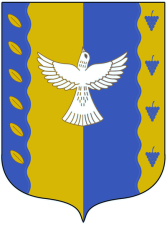 совет сельского поселения горьковский  сельсовет  муниципального  района Кушнаренковский районРеспублики  БашкортостанЕгерме һигезенсе сакырылышыТридцатое  заседаниеутызынсы ултырышыдвадцать восьмого  созыва                       KАРАР                                                                   «06»    июнь   2022 й№ 151РЕШЕНИЕ«06»    июня  2022 г.